Вычитание двузначных чисел (общий случай)Цели урока: совершенствовать навыки вычитания двузначных чисел (общий случай), умения решать задачи разными способами; продолжить формирование умений выделять симметричные фигуры; закреплять знания об объемных фигурах (конусе, цилиндре); развивать внимание и пространственное мышление.Планируемые образовательные результаты:Предметные – научатся: моделировать алгоритмы сложения и вычитания двузначных чисел; записывать цифрами двузначные числа; решать составные арифметические задачи в два действия в различных комбинациях; вычислять разность и сумму чисел в пределах 100; Метапредметные – познавательные – применять применять схемы модели для получения и нформации; коммуникативные – осуществлять выбор доказательств для аргументации своей точки зрения; регулятивные – анализировать собственную работу: соотносить план и совершенные операции, выделять этапы и оценивать меру освоения каждого, находить ошибки, устанавливать их причины.Личностные – строить свои взаимоотношения с окружающими.Ход урокаI. Актуализация знаний. Устный счет.1. Задачи.– Прочитайте и сравните задачи.Подумайте, в какой задаче вы можете ответить на вопрос, а в какой – нет и почему?2. Игра-соревнование.Проверьте себя. Сколько клеток вы можете заполнить за 1 минуту?3. В равенстве из спичек допущена ошибка. Переложите спичку так, чтобы равенство стало верным.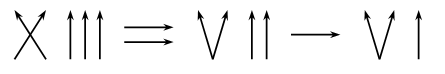 О т в е т: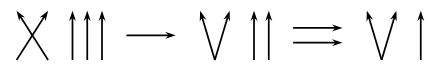 4. Работа на фланелеграфе.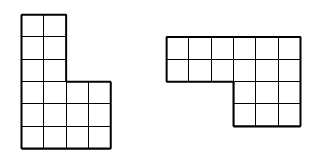 – Сравните данные фигуры. Являются ли они симметричными?– Сложите из них квадрат и прямоугольник.– Сколько осей симметрии имеет прямоугольник?– Сколько осей симметрии имеет квадрат?II. Сообщение темы урока.– Сегодня мы продолжим закреплять навыки вычитания двузначных чисел.III. Работа по теме урока. Задание № 8 (с. 76).– Прочитайте текст. Является ли он задачей? Почему?– Что известно?– Что надо узнать?– Выполните чертеж к этому заданию.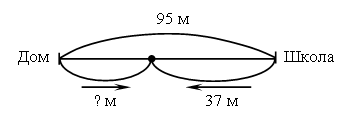 Решение: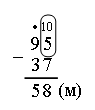 О т в е т: 58 м.Задание № 9 (с. 76).– Рассмотрите рисунки в учебнике. Составьте условие задачи по данным иллюстрациям.– Прочитайте данные выше вопросы.– Запишите кратко условие задачи.Запись: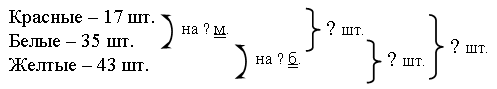 Решение:1) 35 – 17 = 18 (шт.) – меньше красных роз, чем белых.2) 43 – 35 = 8 (шт.) – больше желтых роз, чем белых.3) 17 + 35 = 52 (шт.) – красных и белых.4) 35 + 43 = 78 (шт.) – белых и желтых.5) 52 + 43 = 95 (шт.) – роз всего.Задание № 12 (с. 77).– Прочитайте текст. Является ли он задачей? Почему?– Что известно в задаче?– Что требуется найти?– Запишите кратко условие задачи.Посадили – 7 к. и 18 к.Миша – 6 к.Папа – ? к.Решение:I способ:1) 7 + 18 = 25 (к.) – посадили.2) 25 – 6 = 19 (к.) – посадил папа.II способ:1) 7 – 6 = 1 (к.)2) 18 + 1 = 19 (к.)III способ:1) 18 – 6 = 12 (к.)2) 12 + 7 = 19 (к.)О т в е т: 19 кустов.Задание № 13 (с. 77).– Сравните выражения в первом и втором столбике. Чем они похожи? (Первое слагаемое – 15, а второе слагаемое увеличивается на 10.)– Как изменяются результаты в этих столбиках? (Значения сумм увеличивается на 10.)– Проверьте свои высказывания, выполнив сложение.– Сравните выражения в третьем и четвертом столбиках. Чем они похожи? (Уменьшаемое – одинаковое число – 50.)– Чем они отличаются? (Вычитаемое увеличивается на 5 в каждом следующем выражении.)– Как изменяются результаты в этих выражениях? (Значение разности уменьшается на 5 единиц.)– Проверьте свои высказывания, выполнив вычитание в столбик.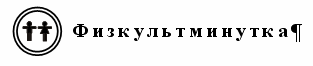 IV. Повторение пройденного материала.1. Фронтальная работа.Учитель демонстрирует на предметном столе модели геометрических тел: куб, параллелограмм, половина цилиндра, конус.– Что объединяет эти модели? (Это все объемные тела.)– Название каких фигур вы знаете?– Подберите такие фигуры, из которых можно составить конус, цилиндр.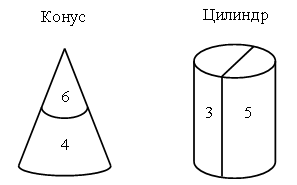 2. Работа по учебнику.Задание № 17 (с. 78).– Какие фигуры называют симметричными?– Рассмотрите рисунки и назовите пары симметричных вершин и сторон многоугольников.Рисунок а): точка М симметрична точке В;    точка С симметрична точке D;    точка A симметрична точке K;    сторона МА симметрична ВК;    сторона МС симметрична ВD;    сторона CА симметрична DК.Аналогично проводится работа с рисунком б).Задание № 18 (с. 78).– Прочитайте задачу.– Что известно?– Что требуется найти?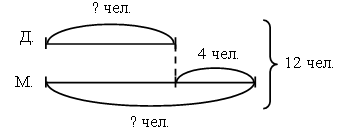 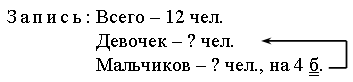 Решение:1. Сколько было бы ребят, если бы мальчиков было столько, сколько девочек?12 – 4 = 8 (чел.)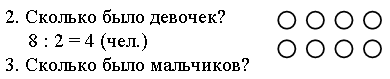 I способ: 12 – 4 = 8 (чел.)    илиII способ: 4 + 4 = 8 (чел.)О т в е т: 8 мальчиков.2. Работа в печатной тетради № 1.Задание № 5.V. Итог урока.Рефлексия– Что нового узнали на уроке?– Какие фигуры называются симметричными?– Назовите признаки конуса и цилиндра.Домашнее задание: № 11 (учебник); № 6,7 (рабочая тетрадь).Девочки собирали землянику. Маша набрала 8 стаканов, Лена – 7. Остальные – Таня. Сколько стаканов земляники набрала Таня?Девочки собирали землянику. Маша набрала 8 стаканов. Лена – 7. Остальные – Таня. Сколько стаканов земляники набрала Таня, если все девочки набрали 20 стаканов?+987+685615715768435